Kochani Rodzice przed kolejnym tygodniem podrzucam propozycję następnych ćwiczeń słuchowych, które można wykonywać w domku.Ćwiczenia słuchowe to niezwykle ważny aspekt terapii logopedycznej, który w znaczym stopniu wpływa na rozwój mowy.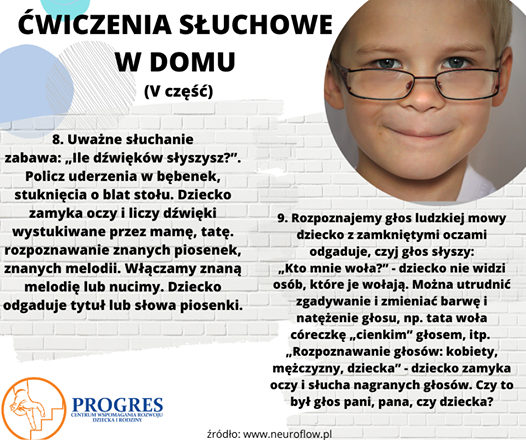 Początek formularzaDół formularza